Конспект    НОД   по «Познавательному развитию»во второй младшей группе. Подготовила и провела: Мурзагалиева.Т.С. МДОУ «Детский сад №33» г.Саратов.Тема: «Домашние животные»Задачи: 1.Позновательные развитие: Познакомить детей с домашними животными и их детенышами, учить называть и сравнивать их по величине.2. Речевое развитие:Закрепить название животных, произносить звукоподражание животным,  называть детёнышей 3. Социально-коммуникативное развитие: Воспитывать заботливое отношение  к домашним животным.4. Физическое развитие:Формировать умение выполнять движения в соответствии с текстом.Демонстрационный материал: иллюстрации с изображением домашних животных. Ход  непосредственно образовательной деятельности:Дети входят  в группу и воспитатель обращает внимание детей на  картинки с изображением домашних животных.Воспитатель загадывает загадку, дети должны  назвать отгадку и показать на картинке животное:Воспитатель:- Сама пестрая, ест травку, дает белое молоко. Кто это?Ответы детей: - Корова.Воспитатель:- Мордочка усатая , шубка полосатая, часто умывается, но с водой не знается. Кто это?Ответы детей: -Кошка.Воспитатель:Длинная грива, скачет ретиво, твердые копытца,  дайте ей воды напиться. Кто это?Ответы детей: -Лошадь.Воспитатель:- С хозяином дружит, дом сторожит, живет под крылечком, хвост колечком.Кто это?Ответы детей: -Собака. Воспитатель:Не лицо, а рыло. Землю перерыло. Закрутила  хвостик я. Потому что я -. Ответы детей: -Свинья.Воспитатель:Много шерсти и кудряшек –. В гости к нам пришел….. Ответы детей:-Барашек.Воспитатель: По тропинке, через мостик.Груз тяжелый тянет…..Ответы детей:-Осел.А теперь ребята давайте с вами поиграем в игру "Кто детеныш?", вставайте в круг.Игра «Кто детеныш?» (игра в кругу с мячом)Кто детеныш у коровы?Кто детеныш у собаки?Кто детеныш у кошки?Кто детеныш у лошади? Кто детеныш у свиньи? Кто детеныш у овцы? Кто детеныш у осла?Воспитатель: Молодцы, ребята вы правильно назвали всех детенышей!  Физминутка:«Конь»Конь меня в дорогу ждет, (руки за спиной сцеплены в замок)
Бьет копытом у ворот, (ритмичные поочередные поднимания согнутых в коленях ног)
На ветру играет гривой
Пышной, сказочно красивой, (покачивания головой, затем наклоны встороны)
Быстро на седло вскочу,
Не поеду - полечу, (подскоки на месте)
Цок - цок - цок,
Цок - цок - цок, (руки полусогнуты в локтях перед собой)
Там за дальнею рекой
Помашу тебе рукой, (подскоки на месте)Воспитатель предлагает детям поиграть в игру «Покорми животных».Воспитатель:- Что любит есть котенок?Ответы детей: - Молоко , сметану.(Педагог дает одному ребенку поручение принести тарелочку, другому – «налить» молоко из бутылочки, третьему поставить блюдце рядом с котенком.)Воспитатель:- А что любит есть щенок?Ответы детей: - Косточку, мясо.(Педагог дает одному ребенку поручение принести тарелочку, другому –  косточку ( используются предметы заместители, муляжи), третьему поставить блюдце рядом с щенком.)Пока щенок и котенок едят,  мы положим  для них подстилки, на которых они будут спать. Дети кладут котенка и щенка на подстилки.Теперь котенок и щенок наелись и будут спать.Воспитатель:- Каких животных мы видели на картинке?Ответы детей:Кошку, собаку, корову, лошадь, Свинья, Овца, Осёл.Воспитатель:- Кого мы  кормили и укладывали спать?Ответы детей:- Котенка и щенка.Итак, ребята, лошадь, кошка, корова, собака,свинья,овца.юосёл. Кто это?Дети:  Домашние животные. Воспитатель: Правильно ребята это домашние животные они живут рядом с людьми. Люди заботятся о них.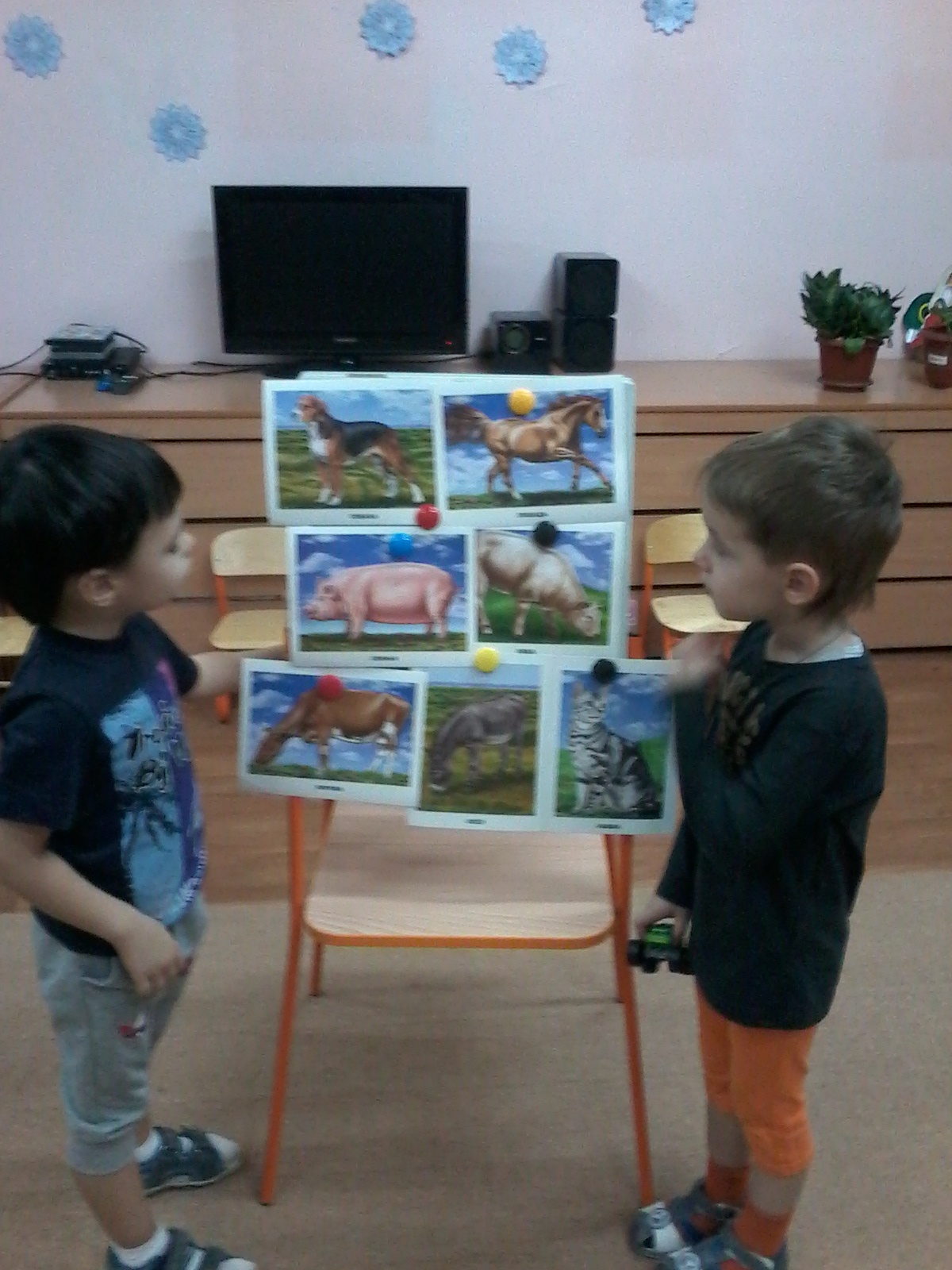 